PEDIDO DE INFORMAÇÕES  015/2021              O Vereador João Batista Ferreira, requer após tramitação regimental e ouvido o Plenário, que Vossa Excelência Prefeito Municipal encaminhe a esta Casa as seguintes informações:Relatório de todos os convênios que o município possui vigentes com a área da saúde.                                       Mensagem Justificativa:O Poder Legislativo precisa acompanhar o exercício da administração pública municipal, conforme suas atribuições legais estabelecidas na Lei Orgânica Municipal e no Regimento Interno legislativo.Bom Retiro do Sul, 17 de agosto de 2021.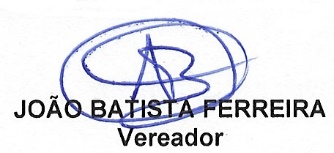 